АКТ ПРОВЕРКИ№ 04       г. Островной                                                                              «23»  мая  2019 года	На основании приказа Финансового отдела Администрации закрытого административно-территориального образования  город  Островной Мурманской области (далее – Финансовый отдел Администрации ЗАТО г. Островной)                          от 06.03.2019  № 17-од «О проведении контрольного мероприятия», проводилась  плановая камеральная проверка главного распорядителя бюджетных средств – Финансового отдела Администрации закрытого административно-территориального образования город Островной Мурманской области. Тема проверки: Контроль за соблюдением бюджетного законодательства Российской Федерации и иных нормативных актов, регулирующих бюджетные правоотношения в части формирования и расходования фондов оплаты труда.Цель проверки: Соблюдение бюджетного законодательства и иных нормативных правовых актов регулирующих бюджетные правоотношения в части формирования и расходования фондов оплаты труда за период с 01.01.2018 по 01.03.2019.Проверка проводилась главным специалистом Финансового отдела Администрации ЗАТО г. Островной А.В. Приходько (удостоверение № 01 от 06.03.2019) методом выборочной проверки представленных документов по проверяемым вопросам и в период с 15.03.2018 по 07.05.2019 на основании статей 269.2. Бюджетного Кодекса Российской Федерации, решением Совета депутатов  ЗАТО г. Островной от 03.11.2015 № 18-05 «Об утверждении Положения о бюджетном процессе  в муниципальном образовании ЗАТО г. Островной Мурманской области»,  постановлением Администрации ЗАТО г. Островной от 07.07.2017 № 204                       «Об утверждении Административного регламента  исполнения Финансовым отделом Администрации ЗАТО г. Островной муниципальной функции по осуществлению внутреннего муниципального финансового контроля в сфере бюджетных правоотношений».Предметом проверки является соблюдение бюджетного законодательства Российской Федерации и иных нормативных актов, регулирующих бюджетные правоотношения в части формирования и расходования фондов оплаты труда Финансового отдела Администрации ЗАТО  г. Островной.1.	Общие положенияФинансовый отдел Администрации закрытого административно-территориального образования город Островной Мурманской области (сокращенное наименование – Финансовый отдел Администрации ЗАТО г. Островной) (далее – Финансовый отдел) является уполномоченным структурным подразделением Администрации закрытого административно-территориального образования город Островной Мурманской области (далее – Администрация ЗАТО г. Островной), осуществляющим функции по выработке и проведению на территории ЗАТО г. Островной единой муниципальной политики, правовому регулированию, контролю и надзору в бюджетно-финансовой сфере, а также функции финансового органа Администрации закрытого административно-территориального образования город Островной Мурманской области (далее - Финансовый отдел).Финансовый отдел непосредственно подчиняется главе Администрации ЗАТО г. Островной.В своей деятельности Финансовый отдел руководствуется Конституцией Российской Федерации, международными договорами Российской Федерации, федеральными конституционными законами, федеральными законами, актами Президента Российской Федерации и Правительства Российской Федерации, нормативными правовыми актами Министерства финансов Российской Федерации, законами Мурманской области, актами Губернатора Мурманской области и Правительства Мурманской области, иными нормативными правовыми актами Мурманской области, Уставом ЗАТО г. Островной Мурманской области, нормативными правовыми актами органов местного самоуправления ЗАТО г. Островной, а также настоящим Положением.Финансовый отдел осуществляет свою деятельность во взаимодействии с федеральными органами исполнительной власти и их территориальными органами, законодательным (представительным) органом и исполнительными органами государственной власти Мурманской области, органами местного самоуправления ЗАТО г. Островной, структурными подразделениями Администрации ЗАТО г. Островной, общественными объединениями и иными организациями.Финансовый отдел является юридическим лицом, имеет гербовую печать, иные печати, штампы и бланки установленного образца и счета, открываемые в соответствии с законодательством Российской Федерации.Место нахождение Финансового отдела: 184640, Мурманская область, город Островной, площадь Жертв Интервенции 1. В соответствии с федеральным законодательством Финансовый отдел является муниципальным казенным учреждением, осуществляющим управленческие функции.В соответствии с распоряжением Администрации от 18.02.2009 № 44-л  на должность начальника Финансового отдела администрации с 18.02.2009 по настоящее время назначена – Маликова Татьяна Константиновна.	Финансовый отдел  Администрации ЗАТО г. Островной   состоит на налоговом учтёте в Межрайонной инспекции Федеральной налоговой службы                                          № 2 по Мурманской области и ему присвоены ИНН/КПП: 5114000099/511401001 (свидетельство серии 51 № 001762946).	Финансовый отдел  Администрации ЗАТО г. Островной   внесён в Единый государственный реестр юридических лиц с присвоением основного государственного регистрационного номера 1025100712614 (свидетельство серии                 51 № 001763337). Согласно Уведомлению Территориального  органа Федеральной службы государственной статистики по Мурманской области от 26.11.2002 Финансовый отдел  Администрации ЗАТО г. Островной   присвоены следующие коды идентификации:	- Общероссийский классификатор предприятий и организаций (ОКПО)                   – 22609322; 	- Общероссийский классификатор объектов административно                                         -территориального деления (ОКАТО) - 47531000000 (Мурманская область, Островной);	- Общероссийский классификатор территорий муниципальных образований (ОКТМО) - 47731000001 (муниципальные образования Мурманской области, ЗАТОгород Островной); 	- Общероссийский классификатор органов государственной власти                               и управления (ОКОГУ) - 3300200 (Местные администрации (исполнительно распорядительные органы) муниципальных образований);	- Общероссийский классификатор форм собственности (ОКФС)                                  – 14 (муниципальная собственность);	- Общероссийский классификатор организационно-правовых форм (ОКОПФ)                 - 75404 (муниципальное казенное учреждение).	Юридический, почтовый адрес и местонахождение: 184640, Мурманская область, г. Островной, ул. Жертв Интервенции, д. 1, телефон 8(81558) 5-00-42.	В проверяемом периоде и в настоящее время ведение бюджетного (бухгалтерского, налогового) учета и формирование бюджетной (бухгалтерской, налоговой)  Финансового отдела Администрации ЗАТО г. Островной» осуществлялся Муниципальным казенным учреждением «Централизованная бухгалтерия закрытого административно-территориального образования город Островной Мурманской области» (сокращенное наименование - МКУ «ЦБ ЗАТО г. Островной») в соответствий с Бюджетным кодексом Российской Федерации (далее - Бюджетный кодекс РФ), Федеральным законом от 06.12.2011 № 402-ФЗ «О бухгалтерском учете», приказом Минфина РФ от 01.12.2010 № 157н «Об утверждении Единого плана счетов бухгалтерского учета для органов государственной власти (государственных органов), органов местного самоуправления, органов управления государственными внебюджетными фондами, государственных академий наук, государственных (муниципальных) учреждений и Инструкции по его применению», приказом  МКУ «ЦБ ЗАТО г. Островной» от 29.12.2017 № 65 о/д «Об утверждении Учетной политики МКУ «ЦБ ЗАТО  г. Островной» для целей бухгалтерского и налогового учета (в редакции приказа  МКУ «ЦБ ЗАТО г. Островной» от 31.01.2018 № 25 о/д) и на основании Договора  на бухгалтерское обслуживание от 12.03.2014 № 14 (в редакции дополнительных соглашений  от 27.01.2015 № 1, от 09.01.2017 № 2, от 09.01.2017 № 3, от 03.12.2018 № 4 (утратил силу)) и договора «Об оказании услуг по ведению бухгалтерского учета и отчетности Финансового отдела Администрации ЗАТО г. Островной Мурманской области» от 03.12.2018 № 33, заключенных между Финансовым отделом Администрации ЗАТО г. Островной   и МКУ «ЦБ ЗАТО г. Островной».	Финансовому отделу  Администрации ЗАТО г. Островной   в Управлении Федерального казначейства по Мурманской области открыты следующие лицевые счета:- № 03493420030 -  лицевой счет получателя бюджетных средств;- № 04493420030 – лицевой счет администратора доходов бюджета;- № 05493420030 - лицевой счет для учета операций со средствами, поступающими во временное распоряжение получателя бюджетных средств. 	На основании справки от 11.03.2019 № 01-17/389 о должностных лицах, имеющих право подписи финансовых документов в 2018 году:	Право первой подписи имеют:- начальник отдела администрации  Маликова Татьяна Константиновна (с 09.01.2014 по настоящее время;- заведующий сектором Муравлева Светлана Николаевна (с 09.01.2014 по настоящее время);- консультант Перепечина Мария Михайловна (с 23.12.2014 по настоящее время);	Право второй подписи имеют:- начальник МКУ «ЦБ ЗАТО г. Островной» Евменова Наталья Викторовна (с 18.04.2017 по настоящее время);- заместитель начальника МКУ «ЦБ ЗАТО г. Островной»  Хлесткин Иван Андреевич (с 09.04.2015 по 26.04.2018);- заместитель начальника МКУ «ЦБ ЗАТО г. Островной»  Сиридина Ольга Виллиевна (с 10.12.2018 по настоящее время);- главный бухгалтер МКУ «ЦБ ЗАТО г. Островной» Серик Елена Владимировна (с 10.04.2014 по настоящее время).- заместитель главного бухгалтера МКУ «ЦБ ЗАТО г. Островной» Алексеева Вера Борисовна (с 10.12.2018 по настоящее время);- заведующий сектором – главный бухгалтер Полещук Марина Леоновна (с 09.04.2014 по настоящее время);- главный специалист Приходько Алла Владимировна (с 01.08.2018 по 31.08.2018, с 10.12.2018 по настоящее время).2. Соблюдение порядка формирования фонда оплаты труда и выборочная проверка начисления заработной платы2.1. Соблюдение порядка формирования фонда оплаты трудаПорядок формирования фонда оплаты труда муниципальных служащих Финансового отдела Администрации ЗАТО г. Островной на 2018 и 2019 годы установлен статьей 13 Положения об оплате труда муниципальных служащих органов местного самоуправления ЗАТО г. Островной Мурманской области, утвержденного решением Совета депутатов в ЗАТО г. Островной от 11.06.2015 № 12-03 «Об утверждении Положения об оплате труда муниципальных служащих органов местного самоуправления ЗАТО г. Островной Мурманской области» (в редакции решений Совета депутатов ЗАТО г. Островной от 09.07.2015 № 14-02, от 19.12.2017 № 56-05, 20.02.2018 №58-05) (далее – Положение об оплате труда муниципальных служащих).	В процессе проверки Финансовым отделом произведен расчет ФОТ Финансового отдела за 2018 и 2019 год, проведена его сверка с расчетами (обоснованиями), представленными к бюджетной смете, а также в  соответствии с доведенным ЛБО.Расчет ФОТ за 2018 и 2019 годы	К проверке представлены бюджетная смета за 2018 год (с изменениями) и на 2019 год по Финансовому отделу, и расчеты (обоснования) к ней, находящаяся в пользовании и работе МКУ «ЦБ ЗАТО г. Островной».	На основании представленного к проверке штатного расписания, утвержденного приказами Финансового отдела Администрации ЗАТО г. Островной от 09.01.2017 № 2-л «Об установлении штатной численности Финансового отдела Администрации ЗАТО г. Островной», от 07.12.2017 № 51-л «О внесении изменений в штатное расписание Финансового отдела», от 09.01.2019 № 4-л «Об установлении штатной численности Финансового отдела Администрации ЗАТО г. Островной произведен расчет ФОТ на 2018  и 2019 годы по должностям муниципальной службы.2018 год:	Из приведенной выше таблицы видно, что бюджетные ассигнования, запланированные на 2018 год по ФОТ соответствуют расчету Финансового отдела.2019 год:	Из приведенной выше таблицы видно, что бюджетные ассигнования, запланированные на 2019 год по ФОТ занижены на 156,93 руб. 	Вместе с тем, при проверке расчета ФОТ за 2018 и 2019 годы выявлены следующие ошибки и нарушения:В нарушение пункта 4 Приказа «О  приеме на работу» от 02.04.2018 № 12-л – главного специалиста, и Приказа от 16.07.2018 № 31-л «О присвоении классного чина муниципальному служащему» в штатные расписания от 09.01.2018 на 2018 год и от 09.01.2019 на 2019 год, не  внесены изменения (Приложения №№ 1,2).	2. В нарушение пунктов 5 и 9 Порядка формирования, утверждения и ведение бюджетной сметы в  утвержденной и согласованной бюджетной смете на 2018 и 2019  годы  к расчетам ФОТ  документы обоснования приложены не в полном объемеВ 2018 году не уточнены расчеты (обоснования) к бюджетной смете в соответствии с доведенными ЛБО.2.1.2.	Проверка соблюдения начисления заработной платы	В соответствии с Коллективным договором трудового коллектива Финансового отдела Администрации ЗАТО г. Островной, заработная плата два раза в месяц 1 и 16 числа каждого месяца, перечисляется на лицевой счет в банке.	В течение 2018 года заработная плата работникам органа местного самоуправления – Финансового отдела Администрации ЗАТО г. Островной выплачивалась в установленные сроки.	По состоянию на 01.01.2019 и на 01.03.2019 задолженности по выплате заработной платы не числилось.	При проверке правильности начисления заработной платы работникам Финансового отдела Администрации ЗАТО г. Островной в 2018 году нарушений не выявлено.		В ходе проверки соблюдения порядка установления и выплаты процентной надбавки за работу со сведениями, составляющими государственную тайну, нарушений не выявлено.	3. Обобщенная информация о результатах камеральной проверки:В результате проверки выявлено не правильное планирование ФОТ Финансового отдела, так на 2019 год сумма ФОТ занижена на 156,93 руб.Расчеты (обоснования) к бюджетным сметам не всегда соответствуют доведенным ЛБО.В ряде случаев не внесены изменения в штатное расписание.К расчетам ФОТ работников не приложены документы обоснования, подтверждающие расчеты.Проверка правильности начисления заработной платы нарушений не выявила.         Главный специалист                                                          Начальник отдела                                              Финансового отдела                                       Администрации  ЗАТО г. Островной                                                   Администрации ЗАТО г.  Островной                            ______________А.В. Приходько                                   ____________ Т.К. Маликова                        Один экземпляр акта получила	          _________       Т.К. Маликова                       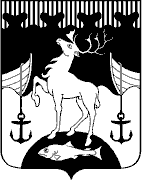 ФИНАНСОВЫЙ ОТДЕЛ АДМИНИСТРАЦИИЗАКРЫТОГО АДМИНИСТРАТИВНО-ТЕРРИТОРИАЛЬНОГО ОБРАЗОВАНИЯ ГОРОД ОСТРОВНОЙ МУРМАНСКОЙ ОБЛАСТИ(Финансовый отдел Администрации ЗАТО г. Островной)пл. Жертв Интервенции, . Островной,  Мурманская область, 184640, тел. (81558) 5-00-42, факс (81558) 5-02-82, e-mail: finotdel@zato-ostrov.ru  ОКПО 22609322, ОГРН  1025100712614, ИНН 5114000099,  КПП 511401001Наименование показателяСумма в сметеСумма в расчетах (обоснованиях) к сметеДоведенные ЛБОРасчет ФООтклонение(ст.5 – ст.4)123456Муниципальные служащие3 919 010,633 902 423,723 919 010,633 919 010,630,00Наименование показателяСумма в сметеСумма в расчетах (обоснованиях) к сметеДоведенные ЛБОРасчет ФООтклонение(ст.5 – ст.4)123456Муниципальные служащие3 965 429,113 965 429,113 965 429,113 965 586,04156,93